Beschreibung einer VerarbeitungstätigkeitAllgemeine Angaben Zweck(e) und Rechtsgrundlage(n) der Verarbeitung Kategorien der personenbezogenen Daten Kategorien der betroffenen PersonenKategorien der Empfänger, denen die personenbezogenen Daten offengelegt worden sind    oder noch offengelegt werden, einschließlich Empfänger in Drittländern oder internationalen Organisationen Übermittlungen personenbezogener Daten an ein Drittland oder an eine internationale Organisation Vorgesehene Fristen für die Löschung der verschiedenen DatenkategorienAllgemeine Beschreibung der technischen und organisatorischen Maßnahmen gemäß            Art. 32 Abs. 1 DSGVO, ggf. einschließlich der Maßnahmen nach Art. 8 Abs. 2 S. 2 BayDSGWeitere AngabenVerantwortliche Organisationseinheit Datenschutz-Folgenabschätzung Stellungnahme des Datenschutzbeauftragten gem. § 12 Abs. 1 S. 2 BayDSG vom   2019:              Die Verarbeitungstätigkeit entspricht den datenschutzrechtlichen Vorgaben.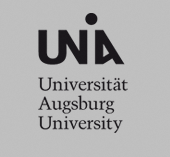 Formular an den Datenschutzbeauftragten übermittelnBitte vor Übermittlung speichern!Bezeichnung der VerarbeitungstätigkeitDatenverarbeitung im Rahmen der Masterarbeit „Glücksvorstellungen promovierender Personen“AktenzeichenStand 05.05.2019Beginn01.07.2019Falls zutreffend: Wesentliche Änderung der VerarbeitungstätigkeitAktenzeichenStandBeginnVerantwortliche(r)Universität Augsburg, Universitätsstraße 2, 86159 Augsburg, 0821/598-0Verantwortliche(r)Universität Augsburg, Universitätsstraße 2, 86159 Augsburg, 0821/598-0Verantwortliche(r)Universität Augsburg, Universitätsstraße 2, 86159 Augsburg, 0821/598-0Verantwortliche(r)Universität Augsburg, Universitätsstraße 2, 86159 Augsburg, 0821/598-0Weitere(r) für die Verarbeitung Verantwortliche(r) Weitere(r) für die Verarbeitung Verantwortliche(r) Weitere(r) für die Verarbeitung Verantwortliche(r) Weitere(r) für die Verarbeitung Verantwortliche(r) Datenschutzbeauftragter Prof. Dr. Ulrich M. Gassner, Universität Augsburg, Universitätsstraße 24, 86159 Augsburg, datenschutzbeauftragter@uni-augsburg.de, 0821/598-4600 Datenschutzbeauftragter Prof. Dr. Ulrich M. Gassner, Universität Augsburg, Universitätsstraße 24, 86159 Augsburg, datenschutzbeauftragter@uni-augsburg.de, 0821/598-4600 Datenschutzbeauftragter Prof. Dr. Ulrich M. Gassner, Universität Augsburg, Universitätsstraße 24, 86159 Augsburg, datenschutzbeauftragter@uni-augsburg.de, 0821/598-4600 Datenschutzbeauftragter Prof. Dr. Ulrich M. Gassner, Universität Augsburg, Universitätsstraße 24, 86159 Augsburg, datenschutzbeauftragter@uni-augsburg.de, 0821/598-4600 Zweck(e)Durchführung von Interviews promovierender Personen für die Erstellung der Masterarbeit (Verf. Petra Müller) zum Thema „Glücksvorstellungen promovierender Personen“Rechtsgrundlage(n)Art. 6 Abs. 1 UAbs. 1 Buchst. a DSGVOLfd. Nr.  Bezeichnung der Daten1 Vor- und Zuname2 E-Mail-Adresse3 Stimme4 Interview-InhalteLfd. Nr.  Betroffene Personen1 PromovendenLfd. Nr.  Empfänger  Anlass der Offenlegung Lfd. Nr.  Drittland oder internationale OrganisationGeeignete Garantien nach Art. 49 Abs. 1 UAbs. 2 DSGVO Lfd. Nr.  Löschungsfrist 1 Unverzüglich nach Abschluss des PrüfungsverfahrensSicherung der Arbeitsplatzrechner durch Passwort; IT-Schutzkonzept des Rechenzentrums der Universität AugsburgDienststelle(n) / Sachgebiet(e) / Abteilung(en)Lehrstuhl Prof. Dr. Justine Meier, Wiss. Ass. Kevin Krüger; Philosophisch-Sozialwissenschaftliche FakultätIst für die Form der Verarbeitung eine Datenschutz-Folgenabschätzung nach Art. 35 DSGVO erforderlich? Ist für die Form der Verarbeitung eine Datenschutz-Folgenabschätzung nach Art. 35 DSGVO erforderlich? Ja  Nein  Falls ja, bis wann durchzuführen oder zu überprüfen?Falls ja, bis wann durchzuführen oder zu überprüfen?BegründungNach den Leitlinien der Artikel 29-Datenschutzgruppe zur Datenschutz-Folgenabschätzung (DSFA) und Beantwortung der Frage, ob eine Verarbeitung im Sinne der Verordnung 2016/679 „wahrscheinlich ein hohes Risiko mit sich bringt“ (17/DEWP 248 Rev. 01) hat die Verarbeitung kein hohes Risiko für die Rechte und Freiheiten natürlicher Personen zur Folge, da hier nicht zwei der dort für die Annahme des Erfordernisses aufgeführten neun Sachverhalte erfüllt sind. Auch aus der Liste von Verarbeitungsvorgängen nach Art. 35 Abs. 4 DSGVO für den bayerischen öffentlichen Bereich, Stand: 1. März 2019 (Bayerische Blacklist) ergibt sich nichts anderes.BegründungNach den Leitlinien der Artikel 29-Datenschutzgruppe zur Datenschutz-Folgenabschätzung (DSFA) und Beantwortung der Frage, ob eine Verarbeitung im Sinne der Verordnung 2016/679 „wahrscheinlich ein hohes Risiko mit sich bringt“ (17/DEWP 248 Rev. 01) hat die Verarbeitung kein hohes Risiko für die Rechte und Freiheiten natürlicher Personen zur Folge, da hier nicht zwei der dort für die Annahme des Erfordernisses aufgeführten neun Sachverhalte erfüllt sind. Auch aus der Liste von Verarbeitungsvorgängen nach Art. 35 Abs. 4 DSGVO für den bayerischen öffentlichen Bereich, Stand: 1. März 2019 (Bayerische Blacklist) ergibt sich nichts anderes.